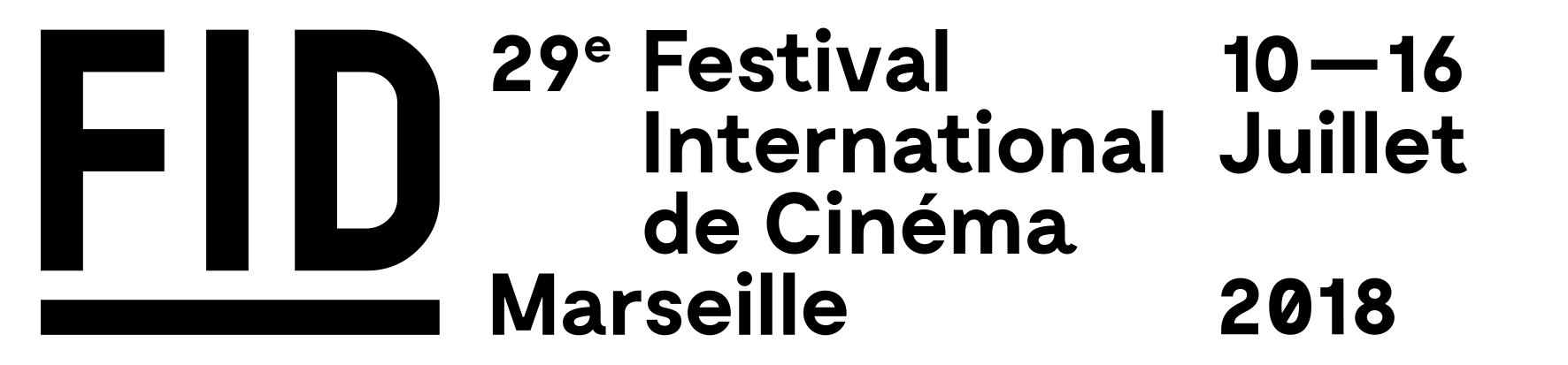 COMPETIZIONE INTERNATIONALE
Giuria presieduta da Paula GAITÁN e composta da Astrid ADVERBE, Sepideh FARSI, Tarek ATOUI, Eduardo WILLIAMS.Il premio è messo a disposizione da KLM. 
GRAN PREMIO DELLA COMPETIZIONE INTERNAZIONALEAttribuito dalla Giuria della Competizione Internazionale
PREMIO EX ÆQUOSEGUNDA VEZ / SECOND TIME AROUNDDora GarciaBelgio, Norvegia / 2018 / 94'Prima mondialeROI SOLEILAlbert SerraSpagna / 2018 / 62’Prima mondialeMENZIONE SPECIALE
LAS CRUCES / THE CROSSESCarlos Vásquez, Teresa ArrendondoCile / 2018 / 73'Prima mondialePREMIO INTERNAZIONALE GEORGES DE BEAUREGARD 
Attribuito a un film della Competizione Internazionale. Il Premio è messo a disposizione dalla società di postproduzione VIDÉO DE POCHE (Creazione di una copia DCP).
PAUL EST MORT / PAUL IS DEADAntoni CollotFrancia / 2018 / 88'Prima mondialeMENZIONE SPECIALEЗАВТРА / TOMORROW Yuliya ShatunBielorussia / 2017 / 75'Prima internazionaleCOMPETIZIONE FRANCESE
Giuria presieduta da Nahuel PEREZ BISCAYART e composta da Emmelene LANDON, Elsa MINISINI, Sigrid BOUAZIZ, Pierre CRETON.GRAN PREMIO DELLA COMPETIZIONE FRANCESEAttribuito dalla Giuria della Competizione Francese.SEULS LES PIRATES/ GOLDILOCKS PLANETSGaël LépingleFrancia / 2018 / 90'Prima mondialeMENZIONE SPECIALEALBERTINE A DISPARU / ALBERTINE VANISHEDVéronique AubouyFrancia / 2018 / 34'Prima mondiale
PREMIO NAZIONALE GEORGES DE BEAUREGARD Attribuito a un film della Competizione Francese. Il Premio è messo a disposizione dalla società di postproduzione VIDÉO DE POCHE (Creazione di una copia DCP).
DERRIERE NOS YEUX / BEHIND OUR EYESAnton BialasFrancia / 2018 / 46'Prima mondiale
PREMIO OPERA PRIMAAttribuito dalla Giuria Opera Prima e del Premio del Centro Nazionale delle Arti Plastiche a un’opera prima presente nella Competizione Internazionale, nella Competizione Francese e nella sezione Schermi Paralleli.Il Premio è messo a disposizione dalla Regione Sud.
ЗАВТРА / TOMORROW Yuliya ShatunBielorussia / 2017 / 75'Prima internazionaleMENZIONE SPECIALEEL RUIDO SON LAS CASAS / NOISE IS THE HOUSESLuciana Foglio, Luján MontesArgentina / 2018 / 63'Prima internazionalePREMIO DEL CENTRO NAZIONALE DELLE ARTI PLASTICHE (CNAP)
attribuito dalla Giuria della competizione Opera Prima e Cnap a un film presente nella Competizione Internazionale, Francese o Opera Prima. Il Premio è messo a disposizione dalla Cnap.BACKYARDKhaled AbdulwahedGermania / 2018 / 26'Prima mondialePREMIO DELLA FONDAZIONE CULTURALE METAAttribuito dalla Giuria della Competizione Opera Prima e Cnap a un film della Competizione Opera Prima. Il vincitore sarà invitato dalla Fondazione Meta a una residenza a Slon (Romania). TONNERRE SUR MER / THUNDER FROM THE SEAYotam Ben-DavidFrancia / 2018 / 46'Prima mondiale
PREMIO DELL’ISTITUTO FRANCESE DELLA CRITICA ONLINEAttribuito dalla Giuria di tre critici internazionali di cinema a un film francese della Competizione Francese, Internazionale o Opera Prima. Il Premio è peso a disposizione dall’Istituto Francese. La Giuria é composta da Frédéric Jaeger, Giovanni Marchini Camia, Nanako Tsukidate.PORTE SANS CLEF / NO KEYPascale BodetFrancia / 2018 / 79'Prima mondialeMENZIONE SPECIALEDERRIERE NOS YEUX / BEHIND OUR EYESAnton BialasFrancia / 2018 / 46'Prima mondialePREMIO DEL RAGGRUPPAMENTO NAZIONALE DEL CINEMA DI RICERCA (GNCR)
Attribuito a un film preveniente da tutte le sezioni sotto forma di sostegno per la sua distribuzione in Francia (pubblicazione di un dossier e programmazione del film nei cinema GNCR)La Giuria è composta da Daniel Bianvillain, Fabien David e Henri Denicourt
AN ELEPHANT SITTING STILLHu BoCina / 2018 / 230’Prima franceseMENZIONE SPECIALELA CASA LOBO / THE WOLF HOUSEJoaquín Cociña, Cristóbal LeónCile / 2018 / 74'PREMIO RENAUD VICTOR
La Giuria è composta da detenute e detenuti volontari del Centro Penitenziario di Baumettes che hanno assistito all’insieme delle proiezioni proposte all’interno del centro penitenziario. Il Premio è messo a disposizione dal CNC nel quadro dell’acquisto dei diritti per il catalogo Images de la Culture.ЗАВТРА / TOMORROW Yuliya ShatunBielorussia / 2017 / 75'Prima internazionalePREMIO MARSEILLE ESPÉRANCE
Attribuito dalla Giuria Marseille Espérance a una selezione di film della Competizione Internazionale, Francese e Opera Prima. Il Premio è messo a disposizione dal Comune di Marsiglia.MITRA Jorge LeónBelgio, Francia / 2018 / 83'Prima mondialeMENZIONE SPECIALEЗАВТРА / TOMORROW Yuliya ShatunBielorussia / 2017 / 75'Prima internazionalePREMIO DEI LICEALIAttribuito da 17 liceali di differenti licei dell’Académie d’Aix-Marseille e di due licei di Hannover (Germania) a uno dei film della Competizione Internazionale, Francese e Opera Prima. In partenariato con l’Académie Aix-Marseille e col concorso di d'Aix-Marseille Provence Métropole.
Premio messo a disposizione da agnès b.
DERRIERE NOS YEUX / BEHIND OUR EYESAnton BialasFrancia / 2018 / 46'Prima mondiale
 
PREMIO DEL PUBBLICO AIR FRANCE DU PUBLIC
Attribuito dal pubblico a uno dei film in Competizione. Il Premio è messo a disposizione da Air France.BRAQUER POITIERS / CARWASHClaude SchmitzFrancia / 2018 / 62'Prima mondiale